Сумська міська рада VII СКЛИКАННЯ         СЕСІЯ                                                РІШЕННЯ	Враховуючи рішення Сумської міської ради від 24 квітня 2019 року          № 4989-МР «Про добровільне приєднання територіальних громад сіл Піщане, Верхнє Піщане, Загірське, Трохименкове, Житейське, Кирияківщина Піщанської сільської ради Ковпаківського району м. Суми до територіальної громади міста Суми Сумської міської ради», керуючись статтею 25 Закону України «Про місцеве самоврядування в Україні», Сумська міська радаВИРІШИЛА:Внести зміни до рішення Сумської міської ради від 28 листопада 2018 року № 4152 – МР «Про міську програму сприяння розвитку громадянського суспільства у м. Суми на 2019-2021 роки» (зі змінами), а саме: У назві та по тексту рішення (з додатками) слова «міська програма сприяння розвитку громадянського суспільства у м. Суми» замінити словами «програма сприяння розвитку громадянського суспільства Сумської міської об’єднаної територіальної громади» у всіх відмінках.Замінити назву бюджету на 2020 – 2021 роки, а саме: слова «міський бюджет м. Суми» «кошти міського бюджету» замінити на «бюджет Сумської міської об’єднаної територіальної громади» (бюджет ОТГ).        2. Дане рішення набирає чинності з моменту оприлюднення і застосовується  з 01.01.2020 року. Сумський міський голова						О.М. ЛисенкоВиконавець:   Кохан А. І.Ініціатор розгляду питання – Cумський міський головаПроект рішення підготовлений департаментом комунікацій та інформаційної політикиДоповідач – директор департаменту комунікацій та інформаційної політики Кохан А.І. ЛИСТ ПОГОДЖЕННЯдо проекту рішення Сумської міської ради«Про внесення змін до рішення Сумської міської ради від 28 листопада 2018 року № 4152-МР «Про міську програму сприяння розвитку громадянського суспільства у м. Суми на 2019-2021 роки» (зі змінами)Директор департаменту комунікаційта інформаційної політики Сумськоїміської ради                                                                                 А.І. КоханНачальник правового управлінняСумської міської ради                                                                 О.В. ЧайченкоПерший заступник міського голови                                               В. В. ВойтенкоСекретар Сумської міської ради                                                     А. В. БарановПроект рішення підготовлений з урахуванням вимог Закону України «Про доступ до публічної інформації» та Закону України «Про захист персональних даних»	_____________ А.І. Кохан   		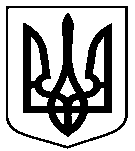                                    Проект                             оприлюднено             «_____» _______ 2020 р.від _________ 2020 року № _______ МРм. СумиПро внесення змін до рішення Сумської міської ради від 28 листопада 2018 року № 4152 - МР «Про міську програму сприяння розвитку громадянського суспільства у м. Суми на 2019-2021 роки»(зі змінами)